Праздник прощания с букваремХод праздника.Торжественная часть.Звучит музыка. Чему учат в школе.  Ученики 1 классов входят в зал. Садятся.Ведущий 1. Здравствуйте, ребята и гости. Хороша сегодня школа,Зал горит огнём.Мы на праздник наш весёлыйВсех друзей зовём.Ведущий 2.   Праздник начинается, гости улыбаются,А дети постараются сегодня показать,Всё, чему учились, всё, к чему стремились,Потому что в мире надо много знать.Ведущий 1.Так садись в счастливый поездИ помчим от А до Я.Нынче в нашей школе праздник!Славный праздник Букваря!Ведущий 2.Совсем недавно маленькие школьники впервые вошли в класс. Каждый день они знакомились с цифрами и буквами, и вот уже подходит к концу их первый учебник Букварь или Азбука. Праздник начался, а главного героя - Букваря - нет. Давайте, ребята, позовём его: «Букварь! Букварь! Мы ждём тебя! Все. Букварь! Букварь! Мы ждём тебя!
Ученик 1.      Мне теперь не до игрушек -Я учусь по букварю.Соберу свои  игрушкиИ ребятам подарю.Ученик 2.     На уроке я сижу,Я читаю и пишу.Я считаю - раз и дваЯ пою, учу слова.Ученик 3.       Теперь мы знаем буквы, слоги,Умеем говорить, считать,И постепенно, понемногуМы научились все читать.Ведущий 2.      Если хочешь много знатьМногого добиться.Обязательно читатьНадо научиться.Ведущий 1. Все ребята ходят учиться в школу. Помогают им учиться школьные предметы. Сейчас мы посмотрим, хорошо ли они их знают?Детки, сядьте по местам,Вам загадки я задам.Любите загадки?Отгадайте по порядку.  Загадки о школьных предметах (для участников и зрителей)То я в клетку, то в линейку, Написать по ним сумей-ка, Можешь и нарисовать, Называюсь я .... (тетрадь).В школьной сумке я лежу, Как ты учишься, скажу, (дневник)Я люблю прямоту,Я сама прямая.Сделать новую чертуВсем я помогаю, (линейка)Говорит она беззвучно,А понятно и нескучно.Ты беседуй чаще с ней —Станешь в десять раз умней,               (книга)В этой узенькой коробке Ты найдёшь карандаши,Ручки, ластик, скрепки, кнопки –Что угодно для души, (пенал)Чёрный Ивашка, деревянная рубашка,   Где носом поведёт, - там заметку кладёт.(карандаш)Разноцветные сестрицыЗаскучали без водицы. Тётя, длинная, худая,Носит воду им, вздыхая.(краски и кисточка)Новый дом несу в руке,Двери дома на замке, А живут в доме том Книжки, ручки и альбом, (портфель)Ведущий 2.  Дорогие ребята , мы убедились, что вы хорошо знаете что вам нужно для занятий , так давайте покажем нашим гостям чему мы научились.1 Конкурс « Загадки о буквах» (проводит букварь). Букварь.    Это что ещё за звук?То ли топот, то ли стук.Это буквы в алфавитеНачинают перестук.Отгадайте, ребята, загадки про буквы.Вот два столба наискосок,А между ними - поясок.Ты эту букву знаешь? А? Перед тобою буква .... (а)Эта буква широкаИ похожа на жукаИ при этом точно жукИздаёт жужжащий звук, (ж) На эту букву посмотри:Она совсем как цифра три. (з)Молоток я раздобыл,Из дощечек буквы сбил.Сколько здесь дощечек? Три!А какая буква?... (и)В этой букве нет угла,Оттого она кругла.До того она кругла,Покатиться бы могла, (о)Взявшись за руки друзьяИ сказали: «Ты да я -Это мы».А между темПолучилась буква ... (м)2. Конкурс «Волшебный мешочек».В мешочке лежат буквы. Надо на ощупь определить букву и назвать её, а потом показать всем ребятам.Ведущий. Молодцы! Вы выучили все буквы. А сколько всего букв в алфавите?Дети. Тридцать три!Ученик 1.Тридцать три родных сестрицы,
Писаных красавицы,
На одной живут странице,
А повсюду славятся!
К вам они сейчас спешат,
Славные сестрицы,
Очень просят всех ребят
С ними подружиться!
А, Бе, Ве, Ге, Де, Е, Же –
Прикатили на еже.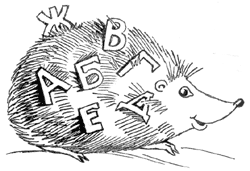 Ученик 2.Зе, И, Ка, эЛ, эМ, эН, О –
Дружно вылезли в окно.Ученик 3.Пе, эР, эС, Те, У, эФ, Ха –
Оседлали петуха.Ученик 4.Це, Че, Ша, Ща, Э, Ю, Я – 
Все теперь мои друзья!Ученик 5.Ё, Й, Ъ, Ь, Ы.
Пять сестренок опоздали –
Заигрались в прятки,
А теперь все буквы встали
В азбучном порядке.Ученик 6.Познакомьтесь с ними, дети, –
Вот они стоят рядком.
Очень плохо жить на свете
Тем, кто с ними не знаком.Ведущий. Правильно! Вы знаете, что все, что нас окружает, имеет свое название и каждое название состоит из букв.За сценой раздаются крики: "Ай, ой, помогите!" На сцену выбегает Аквалангист в ластах и в маске.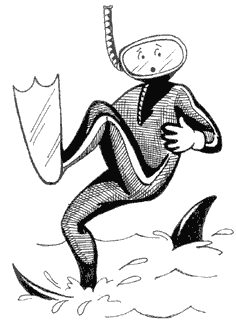 Аквалангист. Помогите, за мной гонится громадная акула! Вернее, кула! Помогите!Ведущий. Кто за тобой гонится?! Какая-такая кула?! Такого слова нет!Аквалангист. В том-то и дело, что нет! Поэтому она и гонится! Она потеряла свою первую букву "а" и теперь хочет отнять ее у меня, ведь я – аквалангист!Ведущий. Ах вот в чем дело! Ну не волнуйся, я думаю, мы поможем тебе, правда, ребята?Дети. Да-а-а!Ведущий. Давайте все вместе позовем сюда букву "А"!Буква А. Бегу, бегу, я уже здесь!Ведущий. Дорогая буква "А", скорее поспеши к акуле и встань на свое место, чтобы она успокоилась.Буква "А" убегает. На сцену один за другим выходят печатные дети-буквы. Они шмыгают носами и "плачут". Каждый ребенок держит в руках букву.Каждый ребенок держит в руках букву.Ведущий. Кто вы такие и почему вы плачете?Буквы. Мы – слова. Наши первые буквы перепутались и вот, что теперь получилось.Буквы выстраиваются в слова.ЧАШМАК КАРЕЖКА ВНИГА ЛАШКА БОЖКАВедущий. Ребята, давайте поможем словам и расставим буквы правильно! (Берет за руку букву "Б".) Давайте вместе прочитаем, что получилось:Дети. Башмак!Буквы. Ура-а-а!Затем ведущий с помощью детей одну за другой правильно расставляет буквы в, к, ч, л. В результате получаются слова:ВАРЕЖКА
КНИГА
ЧАШКА
ЛОЖКАВедущий. Молодцы, ребята! Вы отлично справились! И знаете что? Давайте в словах не делать ошибок! Ребята, мы все.видим, что читать вы научились а  давайте покажем гостям  как мы умеем петь.(Дети исполняют частушки)Ученик1.Мы веселые ребята,
Мы нигде не пропадем.
Если надо – мы станцуем!
Если надо – мы споем!Ученик 2.Мы девчонки – хохотушки.
Мы веселые всегда.
Вам споем сейчас частушки
Да про школьные дела.Ученик 3.Я с отличником дружу,
Помогать ему хожу.
Тихо рядом посижу,
А потом пример спишу.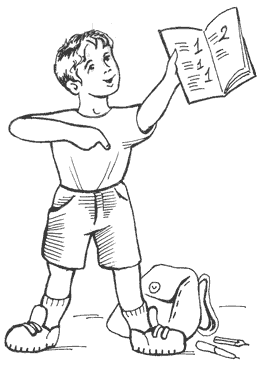 Ученик 4.Обещал ребятам Павлик:
– Единицу я исправлю,
Я немного подучу,
Сразу двойку получу!Ученик 5.Пять часов сидела Лиза,
Нос уткнувши в телевизор.
Ну а в школе ах да ох,
У нее язык отсох.Ученик 6.Мы собрали пап и мам,
Но не для потехи.
Мы сегодня рапортуем
Про свои успехи.Ученик 1.Мы в нарядах нынче новых,
И у всех счастливый вид,
Ведь сегодня мы досрочно
Изучили алфавит!Ученик 2.Разбудите меня ночью,
В самой серединочке,
Расскажу вам алфавит
Без одной запиночки!Ученик 3.Буквы гласные мы любим,
И все больше с каждым днем.
Мы не просто их читаем –
Эти буквы мы поем!Ученик 4.Тыщу слов в минуту нынче,
Как машинка, я строчу.
Я любую вашу книжку
Одним махом "проглочу"!Ученик 5.Мы простимся с Азбукой,
И рукой помашем,
И спасибо десять раз
Дружно хором скажем!(Библиотекарь приводит азбуку и литературное чтение)Сказочные герои.Это злобные пираты
Перепутали все тут.
Буквы многие украли,
Сказки все перемешали.
Перепутали названья
И героев всех.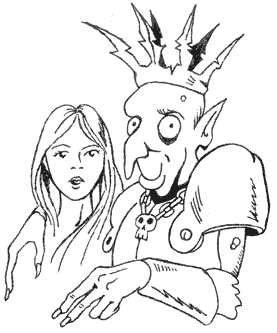 Буратино нос сломали,
У кота сапог украли,
И в веселом королевстве
Не услышать смех.Золушка – жена Кащея,
Стал Незнайка всех умнее,
Вытащил рыбак лягушку,
Серый волк везет старушку.Достать Дюймовочку не просто –
С Гулливера стала ростом.
Пусть ребята нам помогут
Выправить названья в сказках.
Ну а мы дадим в дорогу
Вам за это ключ – подсказку.Сказочные герои читают перепутанные названия сказок, а ребята исправляют их.1. Снежная принцесса. (Снежная королева.)
2. Желтая кепочка. (Красная шапочка.)
3. Илья-царевич и Серый волк. (Иван-царевич и Серый волк.)
4. Мальчик и Карлсон. (Малыш и Карлсон.)
5. Спящая бабушка. (Спящая красавица.)
6. Стойкий железный солдатик. (Стойкий оловянный солдатик.)
7. Приключения Знайки и его друзей. (Приключения Незнайки и его друзей.)
8. Гадкий цыпленок. (Гадкий утенок.)
9. Сказка о рыбаке и рыбачке. (Сказка о рыбаке и рыбке.)
10. Конь-горбун. (Конек-Горбунок.)
11. Луковый мальчик. (Чипполино.)
12. Свеколка. (Репка.)Сказочные герои.Вот спасибо вам, ребята,
Навели у нас порядок.
И за это ключ – подсказку
Вам дают герои сказок.Ведущий 1 . Дорогой Букварь! Я думаю, что ребята справились с нашими весёлыми заданиями. Буквы они знают, читать и писать умеют.Букварь.   Молодцы, ребята!   Ребята мне очень понравились - весёлые, находчивые, дружные. Все заслуживают самой высокой оценки. Пришло время наградить их за успешную сдачу весёлых экзаменов. (Вручение подарков).